Муниципальное учреждение «Управление дошкольного образования»Исполнительного комитета Нижнекамского муниципального района Республики Татарстан.Проект «Здравиада»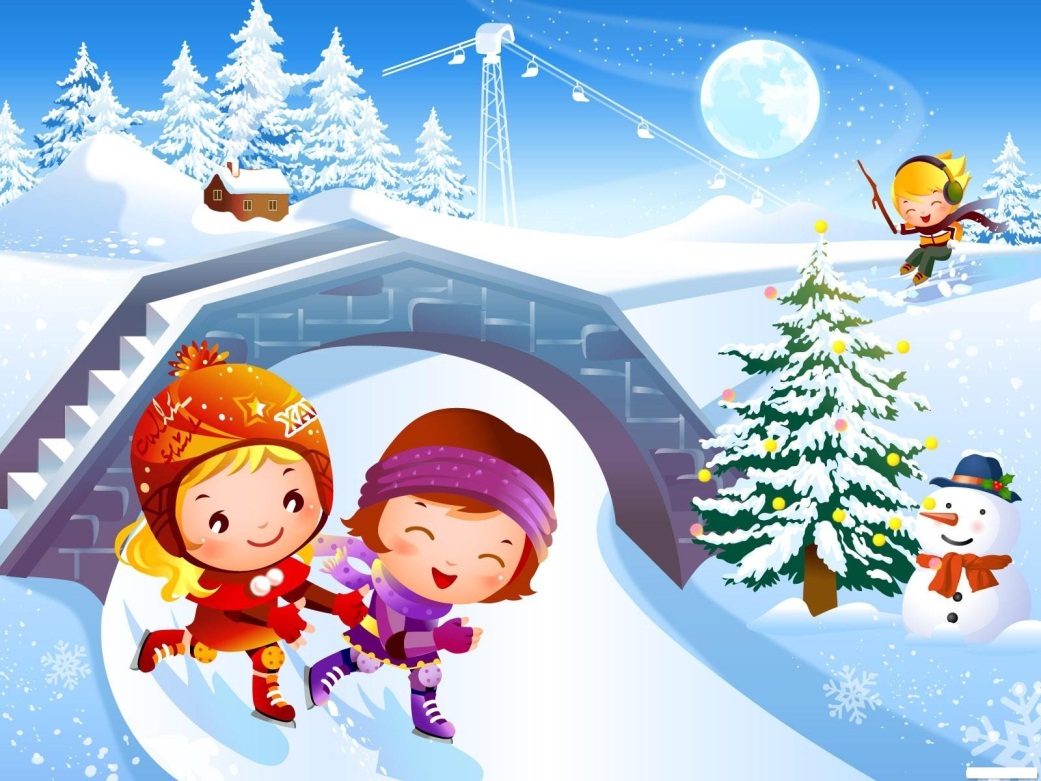 Подготовила инструктор по 	                                    физической культуре	                   Хузиева Р.А. 	                                  1 квалификационной категорииОбъявление.Уважаемые родители!В нашем детском саду №84 с 19.01. 15 по 23.01.2015г. стартует проект «Здравиада»Просим Вас принять активное участие.Приглашаем всех!!!Участники проекта:Инструктор по физической культуре, старший воспитатель, воспитатели групп, музыкальный руководитель, воспитатели по обучению татарскому и русскому  языкам, дети 3 – 7 лет.Место реализация проекта:Республика Татарстан, г. Нижнекамск, Муниципальное бюджетное дошкольное образовательное учреждение «Детский сад общеразвивающего вида №84»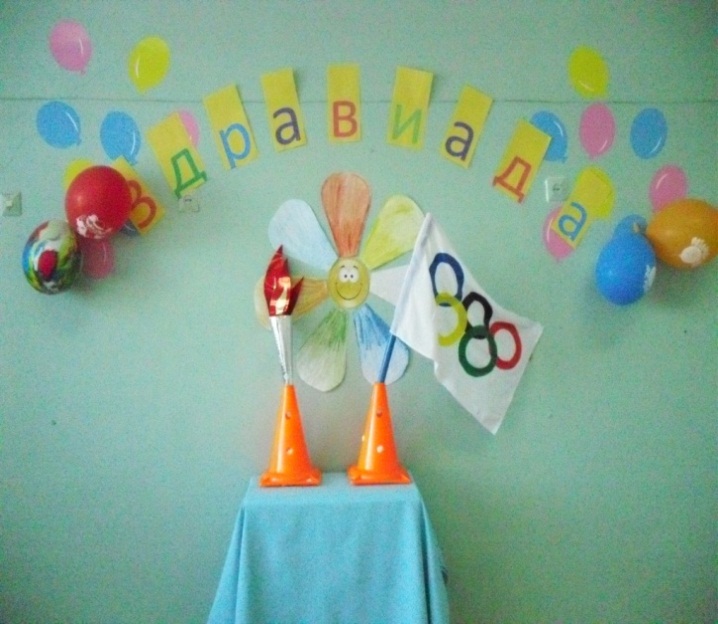 Срок реализации:17.01.2015 – 23.01.2015годВид проекта:краткосрочный.1 этап.Постановка проблемы, определение цели и задач исследовательской деятельности.Проблема:   Недостаточная информированность детей о Здравиаде, об олимпийских играх и их возникновении.Актуальность проблемы:С каждым годом количество часто болеющих и просто больных детей не уменьшается, а наоборот, только растёт. Причинами этого часто являются: экологические проблемы, наследственный фактор, семейное благополучие и многие другие. Поэтому, становится очевидной необходимость проведения большой оздоровительной работы уже с раннего дошкольного возраста.   В наши дни каждый человек знает, что физкультура полезна для здоровья. В результате двигательной активности создаётся энергетическая основа для роста и развития, осуществляется благотворное стимулирующее воздействие на деятельность функциональных систем организма. Планом работы нашего учреждения предусмотрены ежедневные занятия утренней гимнастикой, три раза в неделю физкультурой (2 раза в спортзале и 1 раз на улице). 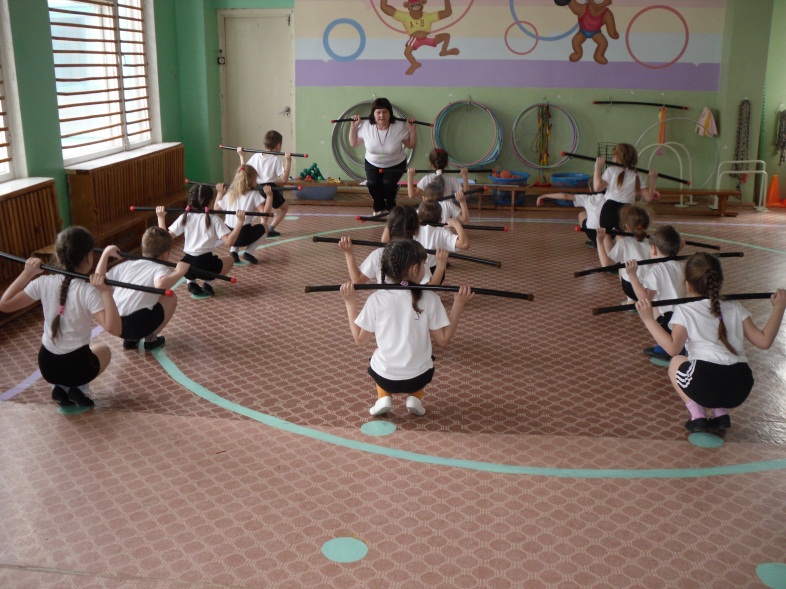 Цели:   формирование у детей дошкольного возраста мотивации и навыков здорового образа жизни;   выявление и формирование у детей функционального профиля личности;   развитие быстроты реакции, ловкости;   воспитание силы воли, дружбы, честности;Основные задачи:Для детей:
    повышение уровня физической подготовленности дошкольников;
    приобщение дошкольников к регулярным занятиям физической культурой;   популяризация физической культуры и здорового образа жизни  детей.
    привлечение детей к участию в соревнованиях.Для педагогов:    Создать информационную базу.    Создать условия для благополучного и комфортного состояния детей на спортивных мероприятиях.    Подготовка грамот, дипломов, эмблем, медолеонов.Для родителей:Развивать творческие и физические способности в спортивной деятельности.Развивать партнерские отношения детского сада и семьи по совершенствованию двигательных навыков детей, через разнообразные формы и методы.1 этапРабота педагогического коллектива:   Подготовка протоколов по видам соревнований.   Приглашение судейской коллегии.   Подготовка слайд шоу по видам спорта.   Подготовка дипломов, эмблем.Подготовка оборудование:   Флаг «Здравиады», шары для оформления, пьедестал, стол, стулья для судейской коллегии, рулетка, мешки для метания.  Работа с родителями:Перспективный план мероприятий для младших групп.19.01 2015г. ПонедельникИгра  «Айболит проверяет здоровье детей»Цель: Начать воспитывать понимание ценности здоровья, формировать желание не болеть, укреплять здоровье. Упражнять в различении моркови, свеклы, лимона по характерным особенностям.20.01.2015г. ВторникИгра с куклой «Купание (закаливание) куклы Кати»Цель:  Показать детям простой способ закаливания после купания - обливание прохладной водой. Убедить, что не надо бояться прохладной водой мыть ножки.  Чтение стихотворения «Мойдодыр» К. Чуковский21.01.2015г. СредаПальчиковые игры «Ладушки»Экологическая игра «Чудесный мешочек»Цель: Узнать предмет при помощи одного из анализаторов (находят овощи и фрукты на ощупь)22.01.2015г. Четверг.Просмотр слайдов о еде.Цель: Продолжать знакомить с полезной едой. Показать детям, что не все продукты одинаково полезны.23.01.2015г. ПятницаЛепка  «Витаминки»Цель:  Развивать игровой замысел. Продолжать учить детей скатывать округлые формы. Пробуждать интерес к своему здоровью.Подвижные игры «Найди свой домик»Цель: развивать двигательную активность, вызывать чувство радости от совместных действий.Тематическая неделя «Здоровье»во второй младшей группе №1 (3-4 года)Понедельник 19.01.15г. «Чистюля»День открытия «Здравиады»Время: 09.00мин.Беседа «Надо, надо умываться».Игровая ситуация «Научим Хрюшу умываться».Физкультминутка «Тихо плещется водичка».Чтение художественного произведения К.И. Чуковского «Мойдодыр».Под. игра «Пузырь».Мультзал: фрагмент мультфильма по произведению К.И. Чуковского «Мойдодыр».Беседа-игра, включающая прибаутки, используемые при мытье рук, умыванииВторник «День зубной щетки»Физкультминутка «Упражненье повтори».Презентация «Зубная щетка».Просмотр слайдов про «Волшебный суп».Игры забавы с мыльными пузырямиСреда «Витамины»Беседа «Витамины растут у нас».Развлечение «Волшебный шиповник» (чаепитие витаминный чай с шиповником).Сюжетно-ролевая игра «Магазин полезных продуктов».Рассматривание картинок, альбомов о продуктах полезных для людей.Четверг «Быть здоровыми хотим»Беседа «Как я буду заботиться о своем здоровье».Основные виды движения:прыжки с места;метание мешочков с песком (200гр)На результат.Составление протоколов.Пятница «В здоровом теле - здоровый дух»Закрытие «Здравиады»Физкультминутка «Давай-ка не ленись»!Рассматривание картинок, альбомов о спорте – и последующая беседа.Награждение победителей.Неделя здоровья с 19 по 23  январь  2015 года  для  средних группПонедельник. Открытия  «Здравиады»«Вместе с Клоуном весь день!»Сюрпризный момент: в гости пришел Клоун (мягкая игрушка); Пускание мыльных пузырей;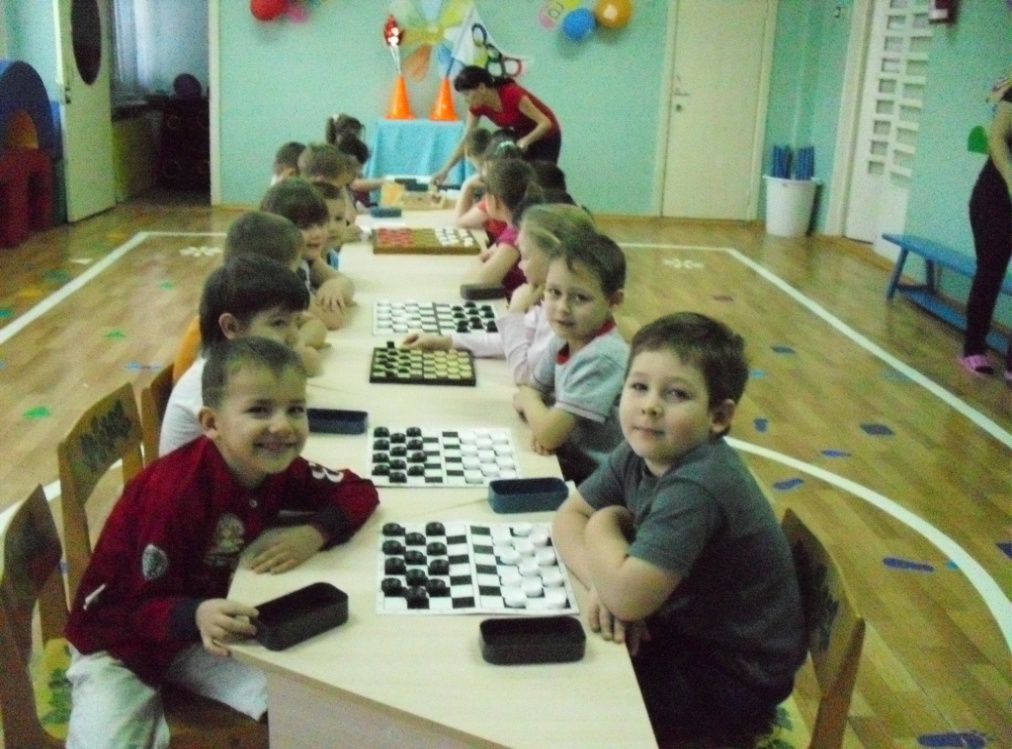 П.И. «Доползи до Клоуна»;Вторник « День мячика»Игра «Чудесный мешочек»;П.И. «Мой веселый звонкий мяч»;Прогулка: Целевая прогулка вокруг садика. Развлечение с воздушными шарами.Среда « День здоровья»1.      В гости к детям пришел Айболит (игрушка).  Беседа о здоровье (в доступной для детей раннего возраста форме);2.      П.И.  «Бегите к Айболиту!»;3.      Прогулки 1,2. Наблюдение за снегом.  Катание с горки. П.И. «Самолеты»;4.     ОБЖ. Игровая ситуация: «Почему у Зайки болит горло»;5.   Просмотр слайдово витаминах: овощи и фрукты. 6.     Беседа с родителями о соблюдении режима дня ребенка.Четверг  «День физкультурника»1.      Сюрпризный момент:  детей встречает карусель с шуршащими лентами;2. Основные виды движения:          -- прыжки с места;          --метание мешочка с песком.На результат с оформлением протоколов.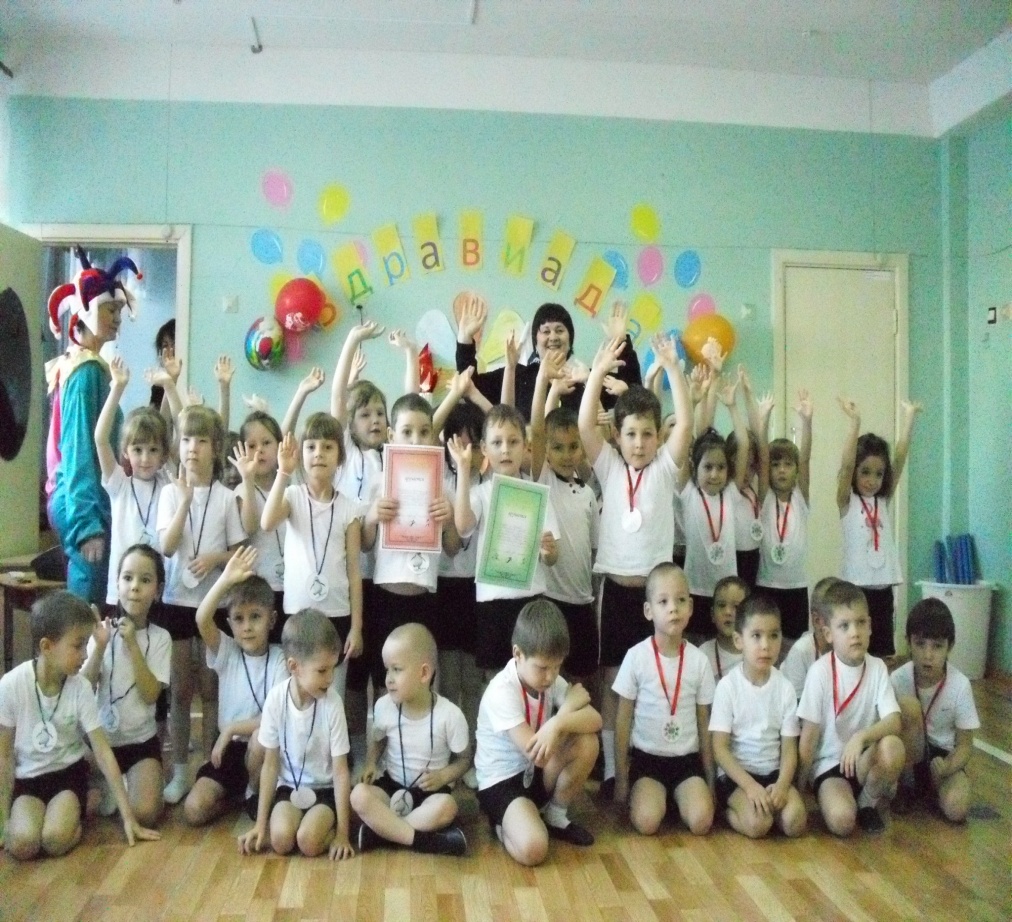 Пятница.  День закрытия «Здравиады»Награждения План проведения «Здравиады» для старших и подготовительных гр.2 этапПрезентация материалов проекта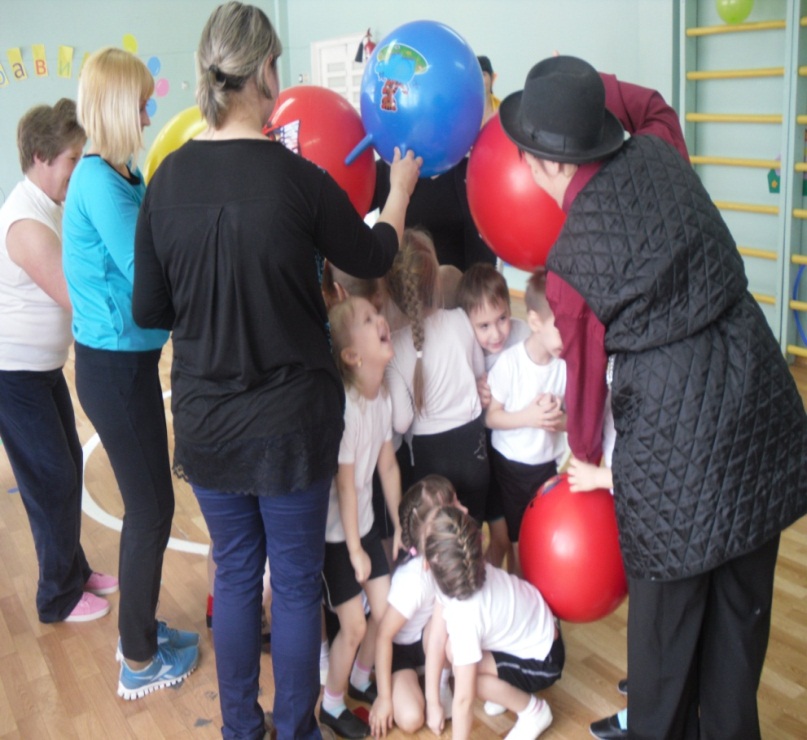 1.Выставка детских работ «Привет Здравиада».2.Фотоколлаж «Мы занимаемся спортом».         3.«Зимние виды сорта».          4. «Здравиада» - итог проекта3 этапОжидаемые результаты проекта:Для детей:Сформированность знаний детей об истории «Здравиады». Пополнение словарного запаса спортивной терминологией.Для педагогов:Сформированность осознанного отношения к своему собственному здоровью.Пополнение знаний об истории «Здравиады».Для родителей:Информированность об истории «Здравиады»Проявление интереса к занятиям физкультуры и спортом совместно с детьми. ВидыдеятельностиТема1.Сбор в систематизация информации1.Расматривание картинок и фотографий с изображением разных видов спорта.2. Просмотр презентаций о зимних видах спорта.3.Использование дидактических игр, посвященных  разным видам спорта: «Назови вид спорта»,4. Беседы: «Что нужно знать и делать, чтобы стать спортсменом?», «Здравиада что когда было»2.Физкультурная деятельность детей1. Физкультурные занятия;2. Прогулка,3. Подвижные игры;4. Утренняя и бодрящая гимнастика;5. Спортивные упражнения;6. Спортивные игр, эстафеты, соревнования;7. Неделя «Здравиады»3.Творческая деятельность детей1. Придумывание рассказов о спорте и спортсменах.2. Создание рисунков о спорте.Выставки рисунков и детских работ привет «Здравиада»4. Мир музыки1. Прослушивание и разучивание песен на спортивную теметику: «Песня о зарядке», «Спортивная семья», «Трус не играет хокей»,«Здравиада»5. Реализация региональногокомпонентаРазучивание татарских народных подвижных игр «Скок- перескок», «Займи место»Беседы, консультации, анкеты«Активный отдых зимой»«Роль семьи в физическом воспитании ребенка»«Утренняя гимнастика малышам»Практические заданияСовместное творчество с детьми .«Любимый вид спорта»Участие в спортивном развлечение «Здоровейка»№День неделиМероприятиеОтветственный1ПонедельникОткрытие Здравиаы. Подъем флагаИнструктор ф.к.Музыкальный рук.Воспитатели групп.2ВторникСпортивное развлечение для старших групп.  «Здоровей-ка»Соревнования на личный зачет Подготовительных групп в прыжках в длину с места, метание мешочков левой, правой рукой на дальность.Инструктор ф.к.Музыкальный рук.Воспитатели групп3СредаСпортивное развлечение для подготовительных групп. «Зимние олимпийские игры в детском саду».Старшие группы В прыжках в длину с места, метание мешочков левой, правой рукой на дальность.Инструктор ф.к.Музыкальный рук.Воспитатели групп4ЧетвергШашечный турнир Закрепить навыки игры в шашки. Развитие логического мышления, память, Желание победить.Инструктор ф.к.Воспитатели групп5ПятницаЗакрытия «Здравиады».НагражденияФотоколлаж Инструктор ф.к.Музыкальный рук.Воспитатели груп